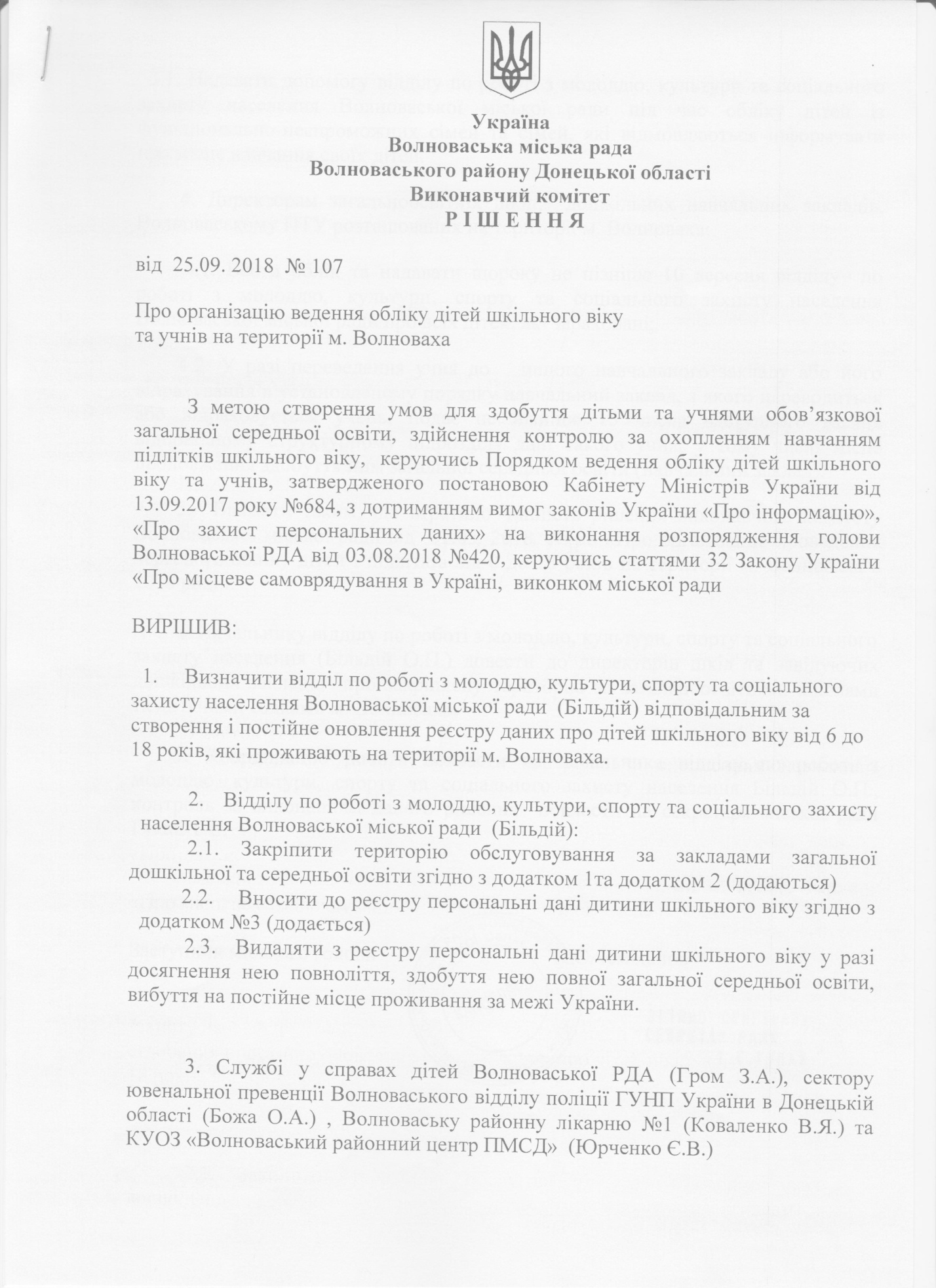 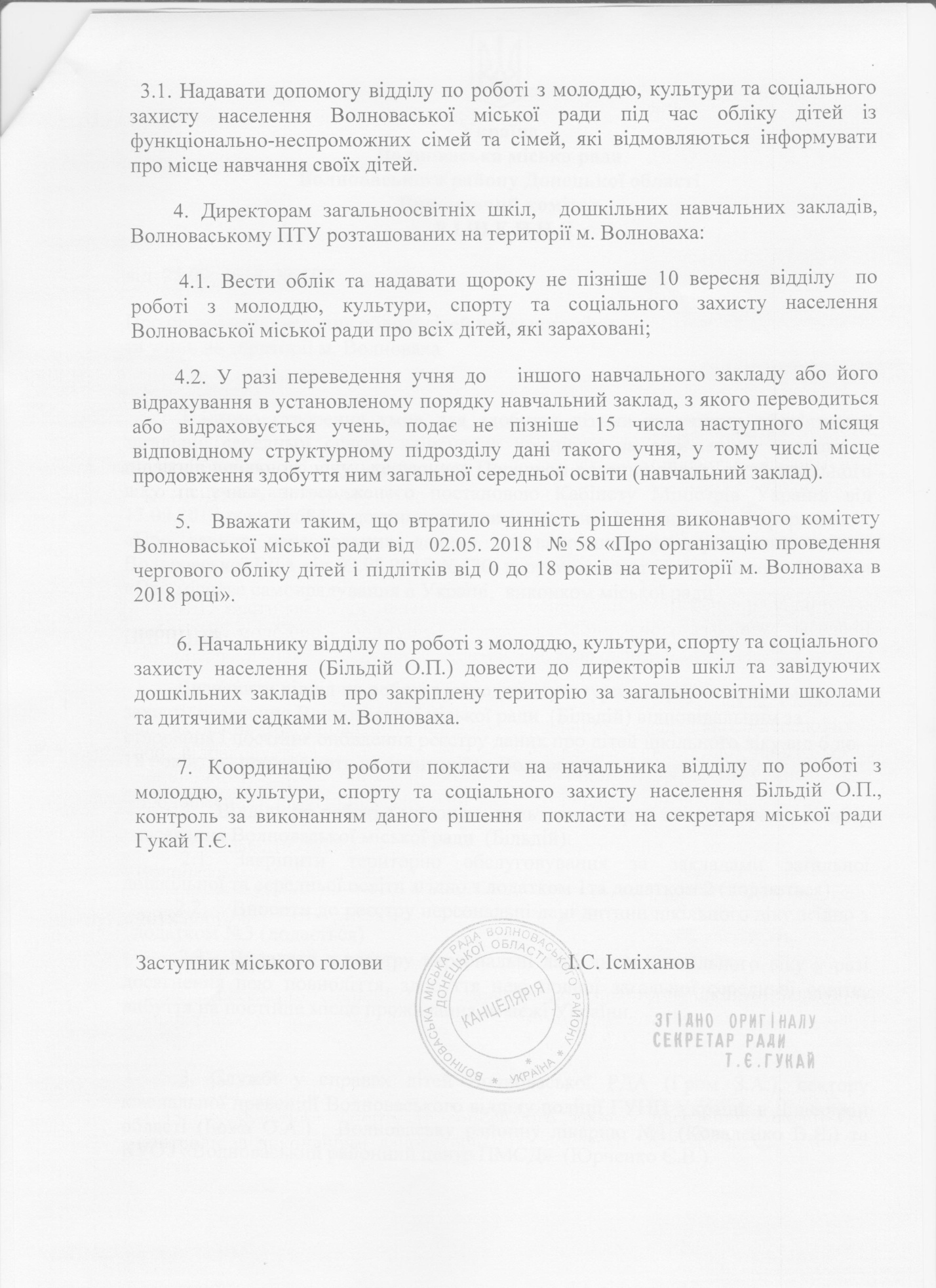 Додаток №2							до рішення виконкому							від 25.09.  2018  № 107З а к р і п л е н н ятериторії міста за дошкільними закладами міста Волноваха.№№ ППНайменування дошкільного закладуНайменування вулиць, закріплених за дитячими садками1.я/с №2Вул. Центральна (Леніна) № 8а - 86, № 1-45;  вул. Обручева    вул. Харківськавул. Фіалковського (Пархоменка)   вул. Богдана Хмельницького                                                          вул. Геологів (Щербакова)                          вул. Нарімановавул. Ювілейна   вул. Докучаєва, вул. Паркова, вул. Коваля,вул. Карла Маркса № 1-96, № 8-76; вул. Чижевського       вул. Миру,  вул. Українська(Радянська) № 1-43, № 2-40,вул. Гагаріна вул. Каневського № 1-23, №2-48, №50 – до кінцяпров. Економічнийпров. Шмідта №3-7, №4-8пров. Сагайдачного(Калініна) №3-5, №4-8пров. Платонівський(Орджонікідзе) №3-11, №4-12пров. Чкалова №72-122, №73-129вул.  Кості Бабіна(60 років СРСР) № 10,пров. Путейський № 2-24, пров. Безіменний   пров. Стадіонний № 2-18, пров. Ринковий, пров. Сінний, вул. 100 років Червоного Хреста, пров. Московський, мікрорайон Південний:пров. Березовий, пров. Квітковий, пров. Жемчужний, пров. Алмазний,пров. Космічний,                           пров. Ініціативний, пров. Дружби, пров. Ближній, пров. Геологічний, пров. Ентузіастів, пров. Радужнийпров. Торговийпров. Сонячнийпров. Дачнийпров. Веснянийпров. Перемоги.пров. Яснийпров. Робочийпров. Травневийпров. Загородниймікрорайон райагротехникивул.   Григорія Сковороди (Зорге),вул..  Патона,вул.. Шевцової, вул.. Гастелло,вул..Чайкіної,вул.  Кузнєцова